Маршрутный лист школы__________Интеллектуальная игра «Инфодом»для 6-х классов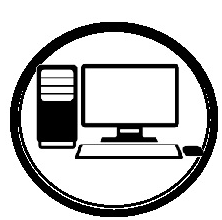 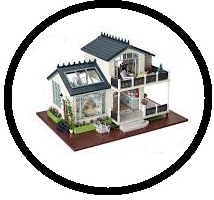 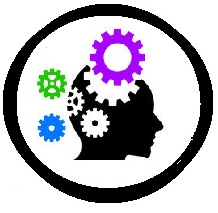 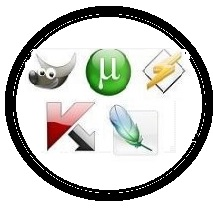 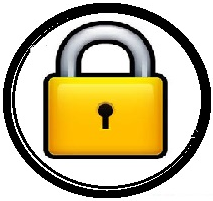 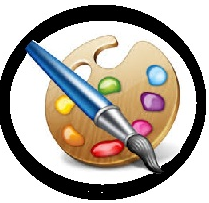 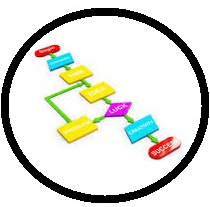 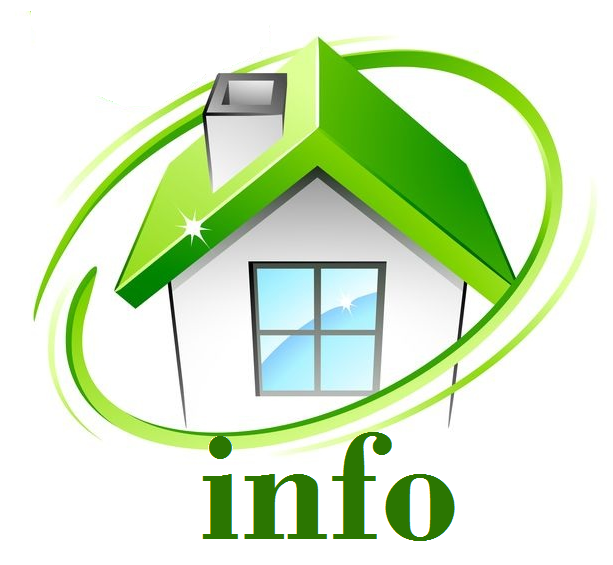          Станция  «Устройства компьютера»           Станция  «Программное обеспечение»Станция  «Алгоритм»          Станция  «Кодирование»       Станция  « Логическая задача»          Станция  « Моделирование »            Станция  « Компьютерная графика»Станция  «Устройства компьютера»Станция  «Программное обеспечение»Станция  «Алгоритм» Станция  «Кодирование»  Станция  « Логическая задача» Станция   Моделирование      Станция  Компьютерная графикаСтанция  «Устройства компьютера»Команда  школы_________________________________________________ Какой клавишей (или комбинацией клавиш) можно вызвать контекстное меню? (обведи номер)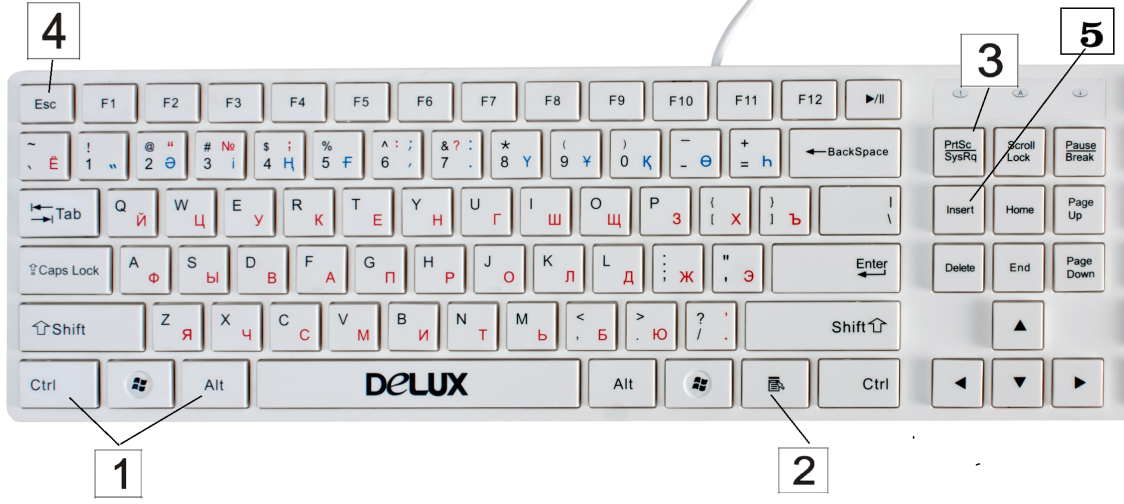 Какой принтер наиболее эффективен для печати цветных фотографий? (обведи правильный ответ)Лазерный     2.  Струйный     3. Матричный    4. Термо- принтер Определи   слово, записав названия устройств.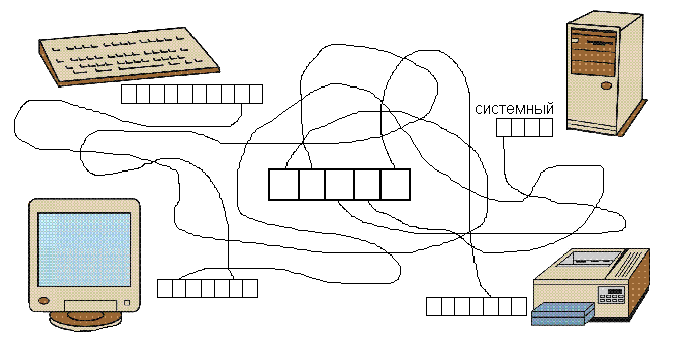     4 Большинство компьютерных устройств  называются  английскими словами. А как бы они      назывались по – русски?   Найди правильное соответствие. (обведи правильный ответ)Сканер                   А. НадзирательКомпьютер           Б. ПросмотрщикМонитор                В. ВычислительНужно восстановить связь между компьютерами. (обведи правильный ответ)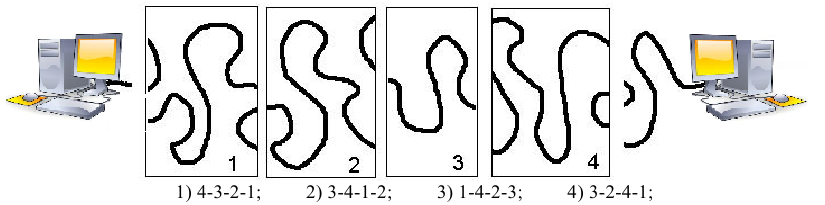 Станция  «Программное обеспечение»Команда  школы_________________________________________________Одна иконка из изображенных на рисунке не является иконкой  пакета программ Microsoft Office. Какая? (обведи правильный ответ)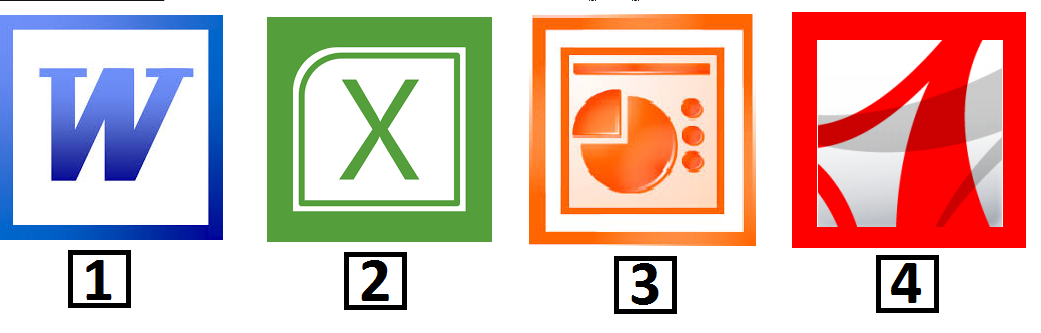 В таблице Excel построен график функции по приведенным данным. На каком графике он изображен? (обведи правильный ответ)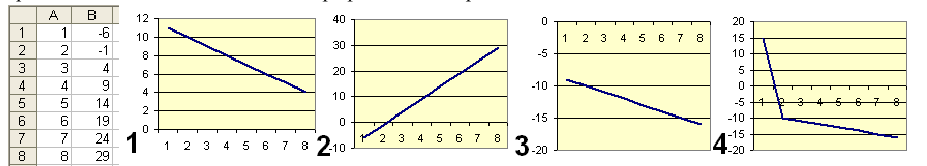 Три логотипа компьютерных программ  можно объединить по их назначению. Найдите логотип программы имеющей другое назначение. (обведи правильный ответ)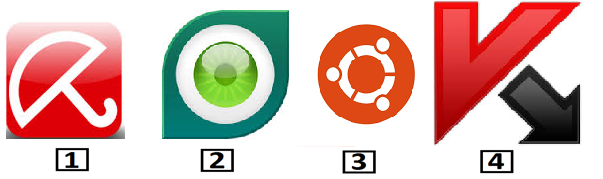 Социологи подсчитали, что самый популярный товар в интернет- магазинах  это книги, их покупали 51% опрошенных, далее следуют  компьютеры и комплектующие к ним- 43%,программное обеспечение 31%, фильмы -26 %, бытовая техника – 42%, музыкальные диски – 23%, косметика – 25%, билеты в кино- 22%. На какой диаграмме данные отображены верно?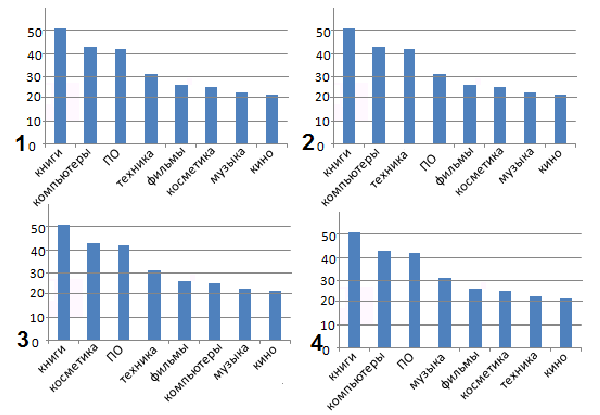 Станция  «Алгоритм»Команда  школы_________________________________________________С помощью Робота- вышивальщика  был получен орнамент «Понимание»,  в программе не хватает двух команд для получения орнамента. (обведи правильный ответ)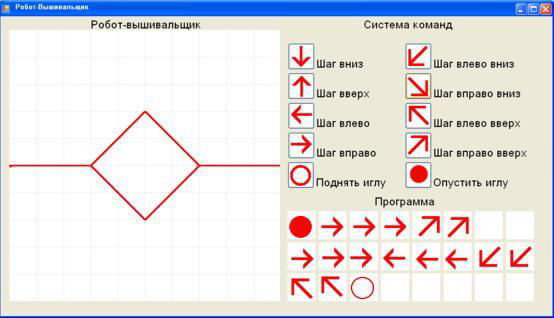 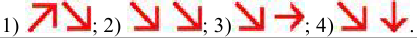 Посмотри на алгоритм сбора цветов, изображенных на рисунке. В зависимости от количества лепестков цветы собираются в корзину или коробку. Какое количество цветов было собрано в корзину?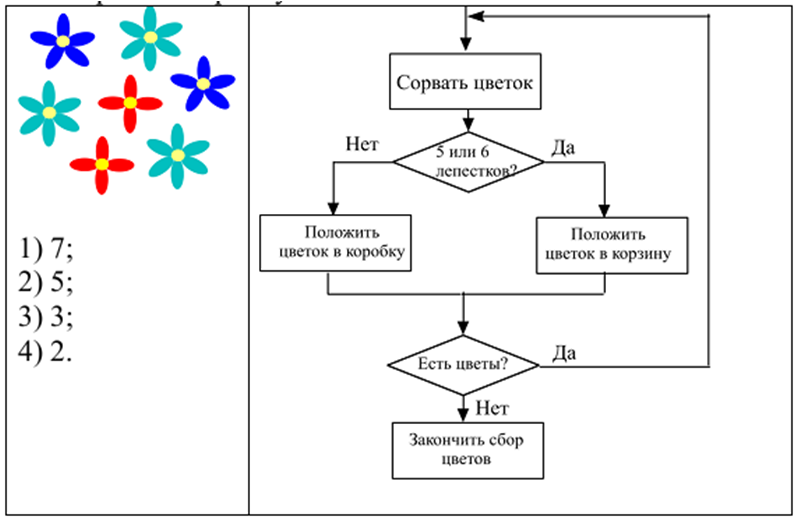 Черепашка Лого начала рисовать  фигуру, изображенную на рисунке. Какое начало алгоритма рисования  написано верно? (обведи правильный ответ)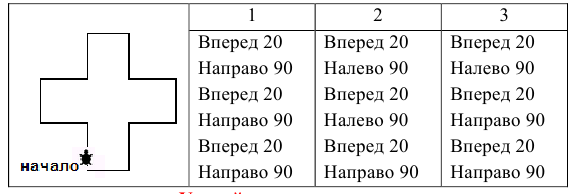 Выберите  правильный алгоритм выключения компьютера с блоком бесперебойного питания. (обведи правильный ответ)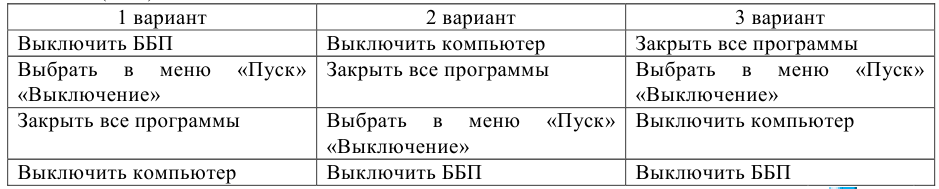 Станция  «Кодирование»Команда  школы_________________________________________________Разгадай ребус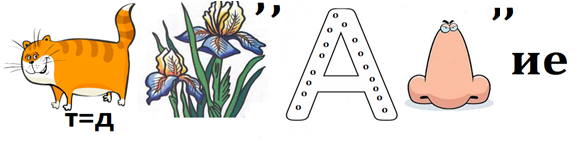 Ответ __________________________________________По адресам восстанови слово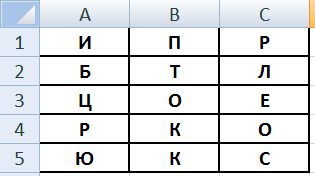 Ответ________________________________________________Декодируйте  последовательность и запиши ответ5, 10, 4, 10, 20, 1, 11, 9, 6, 18Ответ______________________________________________Декодируйте  текст, переставив буквы местамиО М Е Д М     _______________________________Р И П Е Н Т Р  ______________________________О М Р О Н И Т ______________________________К С А Р Н Е ___________________________________А Р П Е Д А Т _________________________________Станция  « Логическая задача»Команда  школы_________________________________________________Решите задачуИлья Муромец, Добрыня Никитич и Алеша Попович вступили в бой с несколькими великанами. Каждый великан получил по 3 удара богатырскими палицами, в результате все великаны обратились в бегство. Больше всего ударов нанес Илья Муромец – 7, меньше всего Алеша Попович – 3. Сколько всего было великанов?Ответ___________________________Решите задачуВ одном доме живут Воронов, Павлов, Журавлев, Синицын. Один из них математик, другой –  художник, третий – писатель, а четвертый –  баянист. Известно, что:  ни Воронов, ни Журавлев не умеют играть на баяне; Журавлев не знаком с Вороновым; писатель и художник в воскресенье уезжают на дачу к Павлову; писатель собирается написать очерк о Синицыне и Воронове. Требуется определить, кто есть кто.Решите задачуТри друга – Алеша, Сережа и Денис – купили щенков разной породы – колли, ротвейлер и овчарку – и дали им клички – Лесси, Джек и Гриф. Известно, что щенок Алеши темнее по окраске, чем овчарка, Лесси и Джек; щенок Сережи старше Джека, ротвейлера и овчарки. Какой породы щенок и с какой кличкой у каждого из ребят?У Алеши порода - _____________________кличка-____________________У Сережи порода - _____________________кличка-____________________У Дениса порода - _____________________кличка-____________________Станция  « Моделирование »Команда  школы_________________________________________________Соберите плату. Среди кусочков один лишний. (обведи правильный ответ)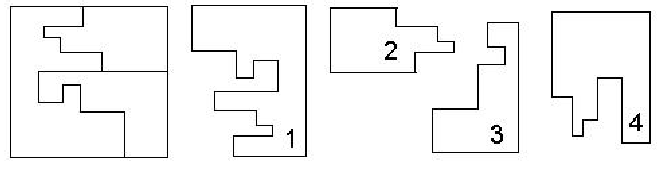 Определите правильную схему подключения устройств.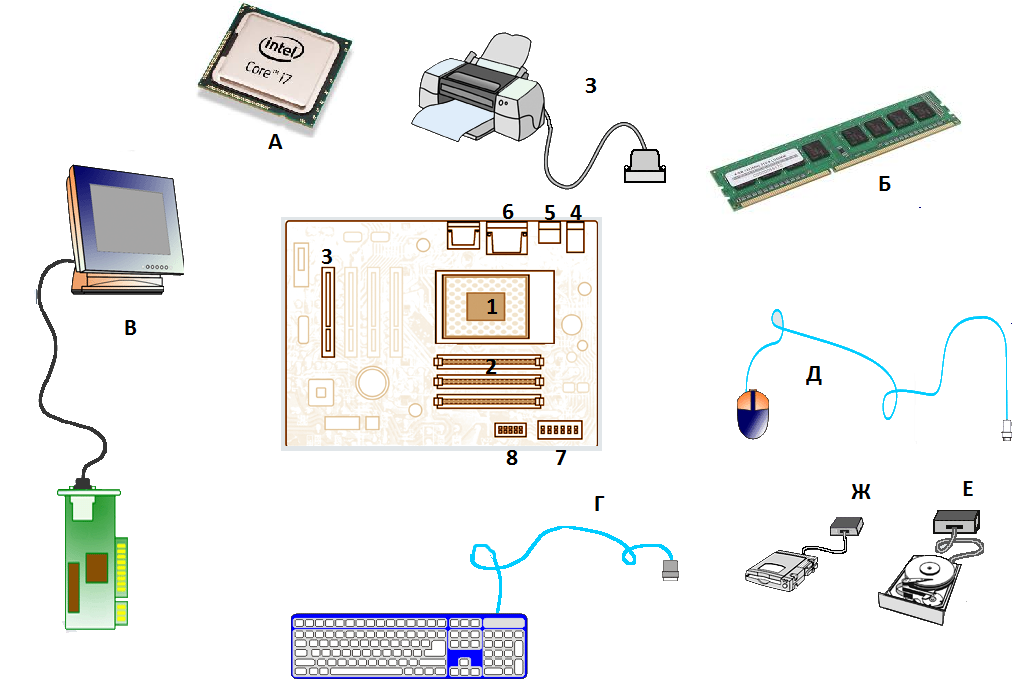 А-1, Б-2, В-3, Г-5, Д-4, Е- 7, Ж-8, З-6А-2, Б-1, В-3, Г-5, Д-4, Е- 7, Ж-8, З-6А-1, Б-2, В-4, Г-5, Д-3, Е- 7, Ж-8, З-6Определите подходящую модель к математическому примеру. (обведи правильный ответ)х (3 + 7) х (8 - 2)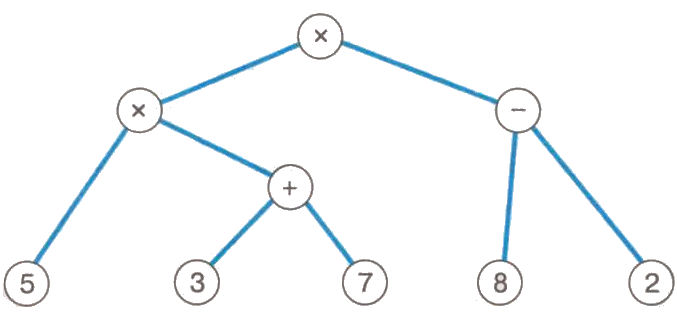 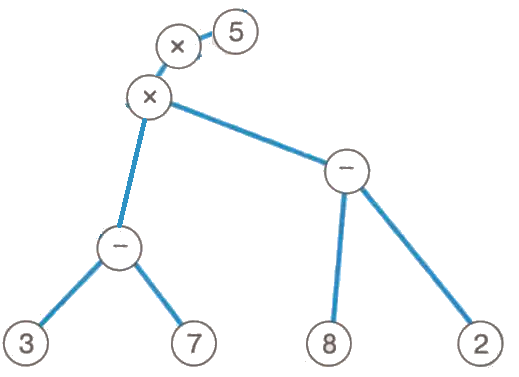 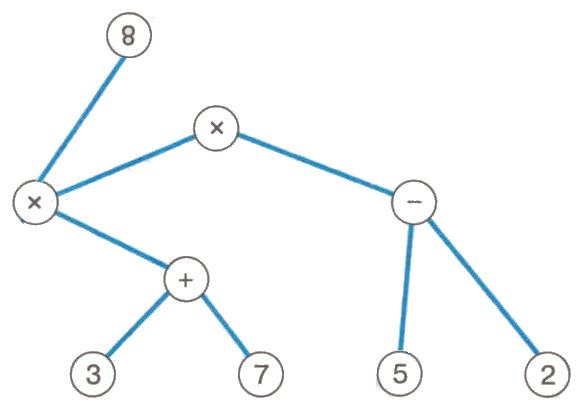 Станция  « Компьютерная графика»Команда  школы_________________________________________________Продолжи ряд: *.jpg, *.gif, *.tif, *.png,…1) *.bmp;           2) *.doc;               3) *.txt;                  4) *.exe. 
2.  Определи лишнее. (обведи  ответ)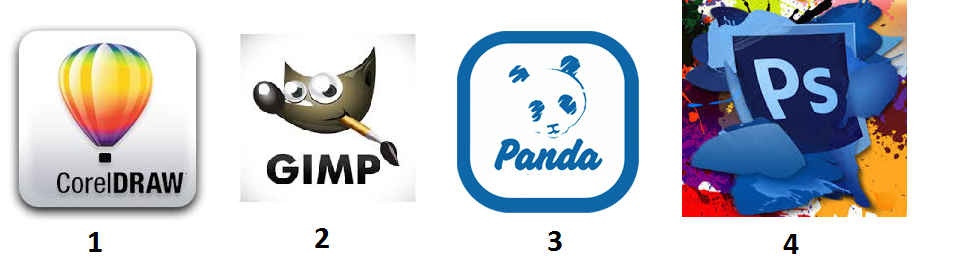 3.Нарисован старинный замок в программе Paint. Какой минимальный набор инструментов был использован? (обведи правильный ответ)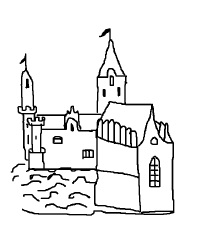 В графическом редакторе Tux Paint изображение Пингвиненка можно получить с помощью инструмента: (обведи правильный ответ)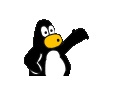 ФормаМагияШтампЗаготовкиПодберите слово, которое наиболее подходит для этих изображений? (обведи правильный ответ)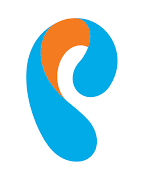 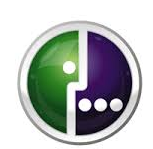 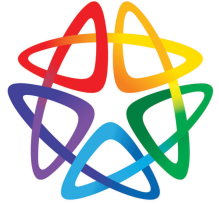 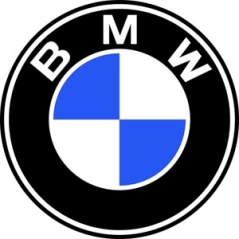 ШтампЛоготипРисунокЭскизшколабаллыШкола Баллы Школа Баллы Школа Баллы Школа Баллы Школа Баллы Школа Баллы ПрофессияПрофессияПрофессияПрофессияМатематикХудожникПисательБаянистВороновПавловЖуравлевСиницын